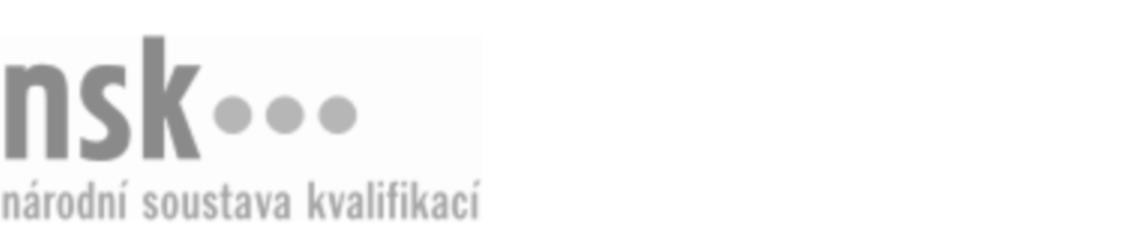 Další informaceDalší informaceDalší informaceDalší informaceDalší informaceDalší informaceTechnolog/technoložka gumárenské výroby (kód: 28-062-M) Technolog/technoložka gumárenské výroby (kód: 28-062-M) Technolog/technoložka gumárenské výroby (kód: 28-062-M) Technolog/technoložka gumárenské výroby (kód: 28-062-M) Technolog/technoložka gumárenské výroby (kód: 28-062-M) Technolog/technoložka gumárenské výroby (kód: 28-062-M) Technolog/technoložka gumárenské výroby (kód: 28-062-M) Autorizující orgán:Autorizující orgán:Ministerstvo průmyslu a obchoduMinisterstvo průmyslu a obchoduMinisterstvo průmyslu a obchoduMinisterstvo průmyslu a obchoduMinisterstvo průmyslu a obchoduMinisterstvo průmyslu a obchoduMinisterstvo průmyslu a obchoduMinisterstvo průmyslu a obchoduMinisterstvo průmyslu a obchoduMinisterstvo průmyslu a obchoduSkupina oborů:Skupina oborů:Technická chemie a chemie silikátů (kód: 28)Technická chemie a chemie silikátů (kód: 28)Technická chemie a chemie silikátů (kód: 28)Technická chemie a chemie silikátů (kód: 28)Technická chemie a chemie silikátů (kód: 28)Povolání:Povolání:Technik gumárenské a plastikářské výrobyTechnik gumárenské a plastikářské výrobyTechnik gumárenské a plastikářské výrobyTechnik gumárenské a plastikářské výrobyTechnik gumárenské a plastikářské výrobyTechnik gumárenské a plastikářské výrobyTechnik gumárenské a plastikářské výrobyTechnik gumárenské a plastikářské výrobyTechnik gumárenské a plastikářské výrobyTechnik gumárenské a plastikářské výrobyKvalifikační úroveň NSK - EQF:Kvalifikační úroveň NSK - EQF:44444Platnost standarduPlatnost standarduPlatnost standarduPlatnost standarduPlatnost standarduPlatnost standarduPlatnost standarduStandard je platný od: 21.10.2022Standard je platný od: 21.10.2022Standard je platný od: 21.10.2022Standard je platný od: 21.10.2022Standard je platný od: 21.10.2022Standard je platný od: 21.10.2022Standard je platný od: 21.10.2022Technolog/technoložka gumárenské výroby,  28.03.2024 14:21:53Technolog/technoložka gumárenské výroby,  28.03.2024 14:21:53Technolog/technoložka gumárenské výroby,  28.03.2024 14:21:53Technolog/technoložka gumárenské výroby,  28.03.2024 14:21:53Technolog/technoložka gumárenské výroby,  28.03.2024 14:21:53Strana 1 z 2Další informaceDalší informaceDalší informaceDalší informaceDalší informaceDalší informaceDalší informaceDalší informaceDalší informaceDalší informaceDalší informaceDalší informaceDalší informaceObory vzděláníObory vzděláníObory vzděláníObory vzděláníObory vzděláníObory vzděláníObory vzděláníK maturitní zkoušce z oboru vzdělání Chemik operátor (kód: 28-42-L/01) lze být připuštěn po předložení osvědčení o získání některé z uvedených skupin profesních kvalifikací:K maturitní zkoušce z oboru vzdělání Chemik operátor (kód: 28-42-L/01) lze být připuštěn po předložení osvědčení o získání některé z uvedených skupin profesních kvalifikací:K maturitní zkoušce z oboru vzdělání Chemik operátor (kód: 28-42-L/01) lze být připuštěn po předložení osvědčení o získání některé z uvedených skupin profesních kvalifikací:K maturitní zkoušce z oboru vzdělání Chemik operátor (kód: 28-42-L/01) lze být připuštěn po předložení osvědčení o získání některé z uvedených skupin profesních kvalifikací:K maturitní zkoušce z oboru vzdělání Chemik operátor (kód: 28-42-L/01) lze být připuštěn po předložení osvědčení o získání některé z uvedených skupin profesních kvalifikací:K maturitní zkoušce z oboru vzdělání Chemik operátor (kód: 28-42-L/01) lze být připuštěn po předložení osvědčení o získání některé z uvedených skupin profesních kvalifikací:K maturitní zkoušce z oboru vzdělání Chemik operátor (kód: 28-42-L/01) lze být připuštěn po předložení osvědčení o získání některé z uvedených skupin profesních kvalifikací: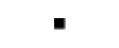 Technolog/technoložka gumárenské výroby (kód: 28-062-M)Technolog/technoložka gumárenské výroby (kód: 28-062-M)Technolog/technoložka gumárenské výroby (kód: 28-062-M)Technolog/technoložka gumárenské výroby (kód: 28-062-M)Technolog/technoložka gumárenské výroby (kód: 28-062-M)Technolog/technoložka gumárenské výroby (kód: 28-062-M)Technolog/technoložka gumárenské výroby (kód: 28-062-M)Technolog/technoložka gumárenské výroby (kód: 28-062-M)Technolog/technoložka gumárenské výroby (kód: 28-062-M)Technolog/technoložka gumárenské výroby (kód: 28-062-M)Technolog/technoložka gumárenské výroby (kód: 28-062-M)Technolog/technoložka gumárenské výroby (kód: 28-062-M)Technolog/technoložka zpracování plastů (kód: 28-060-M)Technolog/technoložka zpracování plastů (kód: 28-060-M)Technolog/technoložka zpracování plastů (kód: 28-060-M)Technolog/technoložka zpracování plastů (kód: 28-060-M)Technolog/technoložka zpracování plastů (kód: 28-060-M)Technolog/technoložka zpracování plastů (kód: 28-060-M)Chemický technik analytik / chemická technička analytička (kód: 28-034-M)Chemický technik analytik / chemická technička analytička (kód: 28-034-M)Chemický technik analytik / chemická technička analytička (kód: 28-034-M)Chemický technik analytik / chemická technička analytička (kód: 28-034-M)Chemický technik analytik / chemická technička analytička (kód: 28-034-M)Chemický technik analytik / chemická technička analytička (kód: 28-034-M)Chemický technik analytik / chemická technička analytička (kód: 28-034-M)Chemický technik analytik / chemická technička analytička (kód: 28-034-M)Chemický technik analytik / chemická technička analytička (kód: 28-034-M)Chemický technik analytik / chemická technička analytička (kód: 28-034-M)Chemický technik analytik / chemická technička analytička (kód: 28-034-M)Chemický technik analytik / chemická technička analytička (kód: 28-034-M)Chemický technik technolog / chemická technička technoložka (kód: 28-037-M)Chemický technik technolog / chemická technička technoložka (kód: 28-037-M)Chemický technik technolog / chemická technička technoložka (kód: 28-037-M)Chemický technik technolog / chemická technička technoložka (kód: 28-037-M)Chemický technik technolog / chemická technička technoložka (kód: 28-037-M)Chemický technik technolog / chemická technička technoložka (kód: 28-037-M)K maturitní zkoušce z oboru vzdělání Zpracování usní, plastů a pryže (kód: 32-41-M/01) lze být připuštěn po předložení osvědčení o získání některé z uvedených skupin profesních kvalifikací:K maturitní zkoušce z oboru vzdělání Zpracování usní, plastů a pryže (kód: 32-41-M/01) lze být připuštěn po předložení osvědčení o získání některé z uvedených skupin profesních kvalifikací:K maturitní zkoušce z oboru vzdělání Zpracování usní, plastů a pryže (kód: 32-41-M/01) lze být připuštěn po předložení osvědčení o získání některé z uvedených skupin profesních kvalifikací:K maturitní zkoušce z oboru vzdělání Zpracování usní, plastů a pryže (kód: 32-41-M/01) lze být připuštěn po předložení osvědčení o získání některé z uvedených skupin profesních kvalifikací:K maturitní zkoušce z oboru vzdělání Zpracování usní, plastů a pryže (kód: 32-41-M/01) lze být připuštěn po předložení osvědčení o získání některé z uvedených skupin profesních kvalifikací:K maturitní zkoušce z oboru vzdělání Zpracování usní, plastů a pryže (kód: 32-41-M/01) lze být připuštěn po předložení osvědčení o získání některé z uvedených skupin profesních kvalifikací:K maturitní zkoušce z oboru vzdělání Zpracování usní, plastů a pryže (kód: 32-41-M/01) lze být připuštěn po předložení osvědčení o získání některé z uvedených skupin profesních kvalifikací:Kožařský technik designér a modelář / kožařská technička designérka a modelářka (kód: 32-017-M)Kožařský technik designér a modelář / kožařská technička designérka a modelářka (kód: 32-017-M)Kožařský technik designér a modelář / kožařská technička designérka a modelářka (kód: 32-017-M)Kožařský technik designér a modelář / kožařská technička designérka a modelářka (kód: 32-017-M)Kožařský technik designér a modelář / kožařská technička designérka a modelářka (kód: 32-017-M)Kožařský technik designér a modelář / kožařská technička designérka a modelářka (kód: 32-017-M)Kožařský technik designér a modelář / kožařská technička designérka a modelářka (kód: 32-017-M)Kožařský technik designér a modelář / kožařská technička designérka a modelářka (kód: 32-017-M)Kožařský technik designér a modelář / kožařská technička designérka a modelářka (kód: 32-017-M)Kožařský technik designér a modelář / kožařská technička designérka a modelářka (kód: 32-017-M)Kožařský technik designér a modelář / kožařská technička designérka a modelářka (kód: 32-017-M)Kožařský technik designér a modelář / kožařská technička designérka a modelářka (kód: 32-017-M)Kožařský technik kontrolor / kožařská technička kontrolorka kvality (kód: 32-015-M)Kožařský technik kontrolor / kožařská technička kontrolorka kvality (kód: 32-015-M)Kožařský technik kontrolor / kožařská technička kontrolorka kvality (kód: 32-015-M)Kožařský technik kontrolor / kožařská technička kontrolorka kvality (kód: 32-015-M)Kožařský technik kontrolor / kožařská technička kontrolorka kvality (kód: 32-015-M)Kožařský technik kontrolor / kožařská technička kontrolorka kvality (kód: 32-015-M)Kožařský technik technolog / kožařská technička technoložka výroby obuvi (kód: 32-016-M)Kožařský technik technolog / kožařská technička technoložka výroby obuvi (kód: 32-016-M)Kožařský technik technolog / kožařská technička technoložka výroby obuvi (kód: 32-016-M)Kožařský technik technolog / kožařská technička technoložka výroby obuvi (kód: 32-016-M)Kožařský technik technolog / kožařská technička technoložka výroby obuvi (kód: 32-016-M)Kožařský technik technolog / kožařská technička technoložka výroby obuvi (kód: 32-016-M)Technik technolog / technička technoložka pro plastikářskou a gumárenskou výrobu obuvi (kód: 32-026-M)Technik technolog / technička technoložka pro plastikářskou a gumárenskou výrobu obuvi (kód: 32-026-M)Technik technolog / technička technoložka pro plastikářskou a gumárenskou výrobu obuvi (kód: 32-026-M)Technik technolog / technička technoložka pro plastikářskou a gumárenskou výrobu obuvi (kód: 32-026-M)Technik technolog / technička technoložka pro plastikářskou a gumárenskou výrobu obuvi (kód: 32-026-M)Technik technolog / technička technoložka pro plastikářskou a gumárenskou výrobu obuvi (kód: 32-026-M)Kožařský technik designér a modelář / kožařská technička designérka a modelářka (kód: 32-017-M)Kožařský technik designér a modelář / kožařská technička designérka a modelářka (kód: 32-017-M)Kožařský technik designér a modelář / kožařská technička designérka a modelářka (kód: 32-017-M)Kožařský technik designér a modelář / kožařská technička designérka a modelářka (kód: 32-017-M)Kožařský technik designér a modelář / kožařská technička designérka a modelářka (kód: 32-017-M)Kožařský technik designér a modelář / kožařská technička designérka a modelářka (kód: 32-017-M)Kožařský technik designér a modelář / kožařská technička designérka a modelářka (kód: 32-017-M)Kožařský technik designér a modelář / kožařská technička designérka a modelářka (kód: 32-017-M)Kožařský technik designér a modelář / kožařská technička designérka a modelářka (kód: 32-017-M)Kožařský technik designér a modelář / kožařská technička designérka a modelářka (kód: 32-017-M)Kožařský technik designér a modelář / kožařská technička designérka a modelářka (kód: 32-017-M)Kožařský technik designér a modelář / kožařská technička designérka a modelářka (kód: 32-017-M)Kožařský technik technolog / kožařská technička technoložka výroby obuvi (kód: 32-016-M)Kožařský technik technolog / kožařská technička technoložka výroby obuvi (kód: 32-016-M)Kožařský technik technolog / kožařská technička technoložka výroby obuvi (kód: 32-016-M)Kožařský technik technolog / kožařská technička technoložka výroby obuvi (kód: 32-016-M)Kožařský technik technolog / kožařská technička technoložka výroby obuvi (kód: 32-016-M)Kožařský technik technolog / kožařská technička technoložka výroby obuvi (kód: 32-016-M)Kožařský technik vedoucí / kožařská technička vedoucí výrobního provozu (kód: 32-019-M)Kožařský technik vedoucí / kožařská technička vedoucí výrobního provozu (kód: 32-019-M)Kožařský technik vedoucí / kožařská technička vedoucí výrobního provozu (kód: 32-019-M)Kožařský technik vedoucí / kožařská technička vedoucí výrobního provozu (kód: 32-019-M)Kožařský technik vedoucí / kožařská technička vedoucí výrobního provozu (kód: 32-019-M)Kožařský technik vedoucí / kožařská technička vedoucí výrobního provozu (kód: 32-019-M)Technik technolog / technička technoložka pro plastikářskou a gumárenskou výrobu obuvi (kód: 32-026-M)Technik technolog / technička technoložka pro plastikářskou a gumárenskou výrobu obuvi (kód: 32-026-M)Technik technolog / technička technoložka pro plastikářskou a gumárenskou výrobu obuvi (kód: 32-026-M)Technik technolog / technička technoložka pro plastikářskou a gumárenskou výrobu obuvi (kód: 32-026-M)Technik technolog / technička technoložka pro plastikářskou a gumárenskou výrobu obuvi (kód: 32-026-M)Technik technolog / technička technoložka pro plastikářskou a gumárenskou výrobu obuvi (kód: 32-026-M)Kožařský technik kontrolor / kožařská technička kontrolorka kvality (kód: 32-015-M)Kožařský technik kontrolor / kožařská technička kontrolorka kvality (kód: 32-015-M)Kožařský technik kontrolor / kožařská technička kontrolorka kvality (kód: 32-015-M)Kožařský technik kontrolor / kožařská technička kontrolorka kvality (kód: 32-015-M)Kožařský technik kontrolor / kožařská technička kontrolorka kvality (kód: 32-015-M)Kožařský technik kontrolor / kožařská technička kontrolorka kvality (kód: 32-015-M)Kožařský technik kontrolor / kožařská technička kontrolorka kvality (kód: 32-015-M)Kožařský technik kontrolor / kožařská technička kontrolorka kvality (kód: 32-015-M)Kožařský technik kontrolor / kožařská technička kontrolorka kvality (kód: 32-015-M)Kožařský technik kontrolor / kožařská technička kontrolorka kvality (kód: 32-015-M)Kožařský technik kontrolor / kožařská technička kontrolorka kvality (kód: 32-015-M)Kožařský technik kontrolor / kožařská technička kontrolorka kvality (kód: 32-015-M)Kožařský technik mistr / kožařská technička mistrová (kód: 32-018-M)Kožařský technik mistr / kožařská technička mistrová (kód: 32-018-M)Kožařský technik mistr / kožařská technička mistrová (kód: 32-018-M)Kožařský technik mistr / kožařská technička mistrová (kód: 32-018-M)Kožařský technik mistr / kožařská technička mistrová (kód: 32-018-M)Kožařský technik mistr / kožařská technička mistrová (kód: 32-018-M)Kožařský technik návrhář a modelář / kožařská technička návrhářka a modelářka brašnářských výrobků (kód: 32-045-M)Kožařský technik návrhář a modelář / kožařská technička návrhářka a modelářka brašnářských výrobků (kód: 32-045-M)Kožařský technik návrhář a modelář / kožařská technička návrhářka a modelářka brašnářských výrobků (kód: 32-045-M)Kožařský technik návrhář a modelář / kožařská technička návrhářka a modelářka brašnářských výrobků (kód: 32-045-M)Kožařský technik návrhář a modelář / kožařská technička návrhářka a modelářka brašnářských výrobků (kód: 32-045-M)Kožařský technik návrhář a modelář / kožařská technička návrhářka a modelářka brašnářských výrobků (kód: 32-045-M)Technik technolog / technička technoložka pro plastikářskou a gumárenskou výrobu obuvi (kód: 32-026-M)Technik technolog / technička technoložka pro plastikářskou a gumárenskou výrobu obuvi (kód: 32-026-M)Technik technolog / technička technoložka pro plastikářskou a gumárenskou výrobu obuvi (kód: 32-026-M)Technik technolog / technička technoložka pro plastikářskou a gumárenskou výrobu obuvi (kód: 32-026-M)Technik technolog / technička technoložka pro plastikářskou a gumárenskou výrobu obuvi (kód: 32-026-M)Technik technolog / technička technoložka pro plastikářskou a gumárenskou výrobu obuvi (kód: 32-026-M)Technolog/technoložka gumárenské výroby (kód: 28-062-M)Technolog/technoložka gumárenské výroby (kód: 28-062-M)Technolog/technoložka gumárenské výroby (kód: 28-062-M)Technolog/technoložka gumárenské výroby (kód: 28-062-M)Technolog/technoložka gumárenské výroby (kód: 28-062-M)Technolog/technoložka gumárenské výroby (kód: 28-062-M)Technolog/technoložka gumárenské výroby (kód: 28-062-M)Technolog/technoložka gumárenské výroby (kód: 28-062-M)Technolog/technoložka gumárenské výroby (kód: 28-062-M)Technolog/technoložka gumárenské výroby (kód: 28-062-M)Technolog/technoložka gumárenské výroby (kód: 28-062-M)Technolog/technoložka gumárenské výroby (kód: 28-062-M)Technolog/technoložka zpracování plastů (kód: 28-060-M)Technolog/technoložka zpracování plastů (kód: 28-060-M)Technolog/technoložka zpracování plastů (kód: 28-060-M)Technolog/technoložka zpracování plastů (kód: 28-060-M)Technolog/technoložka zpracování plastů (kód: 28-060-M)Technolog/technoložka zpracování plastů (kód: 28-060-M)Kožařský technik designér a modelář / kožařská technička designérka a modelářka (kód: 32-017-M)Kožařský technik designér a modelář / kožařská technička designérka a modelářka (kód: 32-017-M)Kožařský technik designér a modelář / kožařská technička designérka a modelářka (kód: 32-017-M)Kožařský technik designér a modelář / kožařská technička designérka a modelářka (kód: 32-017-M)Kožařský technik designér a modelář / kožařská technička designérka a modelářka (kód: 32-017-M)Kožařský technik designér a modelář / kožařská technička designérka a modelářka (kód: 32-017-M)Kožařský technik designér a modelář / kožařská technička designérka a modelářka (kód: 32-017-M)Kožařský technik designér a modelář / kožařská technička designérka a modelářka (kód: 32-017-M)Kožařský technik designér a modelář / kožařská technička designérka a modelářka (kód: 32-017-M)Kožařský technik designér a modelář / kožařská technička designérka a modelářka (kód: 32-017-M)Kožařský technik designér a modelář / kožařská technička designérka a modelářka (kód: 32-017-M)Kožařský technik designér a modelář / kožařská technička designérka a modelářka (kód: 32-017-M)Kožařský technik mistr / kožařská technička mistrová (kód: 32-018-M)Kožařský technik mistr / kožařská technička mistrová (kód: 32-018-M)Kožařský technik mistr / kožařská technička mistrová (kód: 32-018-M)Kožařský technik mistr / kožařská technička mistrová (kód: 32-018-M)Kožařský technik mistr / kožařská technička mistrová (kód: 32-018-M)Kožařský technik mistr / kožařská technička mistrová (kód: 32-018-M)Kožařský technik technolog / kožařská technička technoložka výroby obuvi (kód: 32-016-M)Kožařský technik technolog / kožařská technička technoložka výroby obuvi (kód: 32-016-M)Kožařský technik technolog / kožařská technička technoložka výroby obuvi (kód: 32-016-M)Kožařský technik technolog / kožařská technička technoložka výroby obuvi (kód: 32-016-M)Kožařský technik technolog / kožařská technička technoložka výroby obuvi (kód: 32-016-M)Kožařský technik technolog / kožařská technička technoložka výroby obuvi (kód: 32-016-M)Technik technolog / technička technoložka pro plastikářskou a gumárenskou výrobu obuvi (kód: 32-026-M)Technik technolog / technička technoložka pro plastikářskou a gumárenskou výrobu obuvi (kód: 32-026-M)Technik technolog / technička technoložka pro plastikářskou a gumárenskou výrobu obuvi (kód: 32-026-M)Technik technolog / technička technoložka pro plastikářskou a gumárenskou výrobu obuvi (kód: 32-026-M)Technik technolog / technička technoložka pro plastikářskou a gumárenskou výrobu obuvi (kód: 32-026-M)Technik technolog / technička technoložka pro plastikářskou a gumárenskou výrobu obuvi (kód: 32-026-M)Úplné profesní kvalifikaceÚplné profesní kvalifikaceÚplné profesní kvalifikaceÚplné profesní kvalifikaceÚplné profesní kvalifikaceÚplné profesní kvalifikaceÚplné profesní kvalifikaceÚplnou profesní kvalifikaci Technik gumárenské a plastikářské výroby (kód: 28-99-M/16) lze prokázat předložením osvědčení o získání některé z uvedených skupin profesních kvalifikací:Úplnou profesní kvalifikaci Technik gumárenské a plastikářské výroby (kód: 28-99-M/16) lze prokázat předložením osvědčení o získání některé z uvedených skupin profesních kvalifikací:Úplnou profesní kvalifikaci Technik gumárenské a plastikářské výroby (kód: 28-99-M/16) lze prokázat předložením osvědčení o získání některé z uvedených skupin profesních kvalifikací:Úplnou profesní kvalifikaci Technik gumárenské a plastikářské výroby (kód: 28-99-M/16) lze prokázat předložením osvědčení o získání některé z uvedených skupin profesních kvalifikací:Úplnou profesní kvalifikaci Technik gumárenské a plastikářské výroby (kód: 28-99-M/16) lze prokázat předložením osvědčení o získání některé z uvedených skupin profesních kvalifikací:Úplnou profesní kvalifikaci Technik gumárenské a plastikářské výroby (kód: 28-99-M/16) lze prokázat předložením osvědčení o získání některé z uvedených skupin profesních kvalifikací:Úplnou profesní kvalifikaci Technik gumárenské a plastikářské výroby (kód: 28-99-M/16) lze prokázat předložením osvědčení o získání některé z uvedených skupin profesních kvalifikací:Technolog/technoložka gumárenské výroby (kód: 28-062-M)Technolog/technoložka gumárenské výroby (kód: 28-062-M)Technolog/technoložka gumárenské výroby (kód: 28-062-M)Technolog/technoložka gumárenské výroby (kód: 28-062-M)Technolog/technoložka gumárenské výroby (kód: 28-062-M)Technolog/technoložka gumárenské výroby (kód: 28-062-M)Technolog/technoložka gumárenské výroby (kód: 28-062-M)Technolog/technoložka gumárenské výroby (kód: 28-062-M)Technolog/technoložka gumárenské výroby (kód: 28-062-M)Technolog/technoložka gumárenské výroby (kód: 28-062-M)Technolog/technoložka gumárenské výroby (kód: 28-062-M)Technolog/technoložka gumárenské výroby (kód: 28-062-M)Technolog/technoložka zpracování plastů (kód: 28-060-M)Technolog/technoložka zpracování plastů (kód: 28-060-M)Technolog/technoložka zpracování plastů (kód: 28-060-M)Technolog/technoložka zpracování plastů (kód: 28-060-M)Technolog/technoložka zpracování plastů (kód: 28-060-M)Technolog/technoložka zpracování plastů (kód: 28-060-M)Technolog/technoložka gumárenské výroby,  28.03.2024 14:21:53Technolog/technoložka gumárenské výroby,  28.03.2024 14:21:53Technolog/technoložka gumárenské výroby,  28.03.2024 14:21:53Technolog/technoložka gumárenské výroby,  28.03.2024 14:21:53Technolog/technoložka gumárenské výroby,  28.03.2024 14:21:53Strana 2 z 2